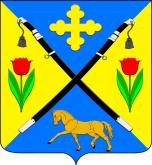 РОССИЙСКАЯ ФЕДЕРАЦИЯРОСТОВСКАЯ ОБЛАСТЬЗИМОВНИКОВСКИЙ РАЙОНМУНИЦИПАЛЬНОЕ ОБРАЗОВАНИЕ«ЗИМОВНИКОВСКОЕ СЕЛЬСКОЕ ПОСЕЛЕНИЕ»АДМИНИСТРАЦИЯЗИМОВНИКОВСКОГО СЕЛЬСКОГО ПОСЕЛЕНИЯ    ПОСТАНОВЛЕНИЕ     проект№ _____ __.10.2023                                                                                          п. Зимовники«  В соответствии со статьей 264.2 Бюджетного кодекса Российской Федерации, статьей 26.13 Федерального закона от 06.10.1999 N 184-ФЗ "Об общих принципах организации законодательных (представительных) и исполнительных органов государственной власти субъектов Российской ФедерацииПОСТАНОВЛЯЮ:1. Утвердить отчет об исполнении бюджета Зимовниковского сельского поселения Зимовниковского района за девять месяцев 2023 года.по доходам в сумме 52570,4 тыс. рублей, по расходам в сумме 51370,5 тыс. рублей, с превышением доходов над расходами (профицит местного бюджета) в сумме 1199,9 тыс. рублей.2. В целях информирования населения поселения опубликовать сведения о ходе исполнения бюджета Зимовниковского сельского поселения Зимовниковского района за девять месяцев 2023 года согласно приложению к настоящему постановлению.3. Направить настоящее постановление в Собрание депутатов Зимовниковского сельского поселения.4. Постановление вступает в силу со дня его официального опубликования.5. Контроль за выполнением постановления оставляю за собой.Глава Администрации Зимовниковского сельского поселения                                                                      А.В. МартыненкоПостановление вносит сектор экономики и финансовПриложениек постановлениюАдминистрацииЗимовниковского сельского поселения	      от 00.10.2023 №__СВЕДЕНИЯО ХОДЕ ИСПОЛНЕНИЯ БЮДЖЕТА ЗИМОВНИКОВСКОГО СЕЛЬСКОГО ПОСЕЛЕНИЯ ЗИМОВНИКОВСКОГО РАЙОНА ЗА ДЕВЯТЬ МЕСЯЦЕВ2023ГОДАИсполнение бюджета Зимовниковского сельского поселения Зимовниковского района (далее – местного бюджета) за девять месяцев 2022 года составило по доходам в сумме 52570,4 тыс. рублей, или 77,0 процента к годовому плану, и по расходам в сумме 51370,5 тыс. рублей, или 72,2 процента к плану года. Доходы бюджета поселения по сравнению с аналогичным периодом увеличились на 14280,2 тыс. рублей. Профицит местного бюджета по итогам девяти месяцев 2023 года составил 1199,9 тыс. рублей.Показатели местного бюджета за девять месяцев 2023 года прилагаются.Налоговые и неналоговые доходы местного бюджета исполнены в сумме 22146,5 рублей, или 66,8 процента к годовым бюджетным назначениям, что выше уровня соответствующего показателя прошлого года на 1593,8 тыс. рублей.Объем безвозмездных поступлений в местный бюджет за девять месяцев 2023года составил 30424,0 тыс. рублей, что на 14817,5 тыс. рублей больше по сравнению с аналогичным периодом прошлого года.На финансирование отраслей социальной сферы, включая расходы на финансовое обеспечение муниципального задания бюджетным учреждениям, за девять месяцев 2023 года направлены 11850,1тыс. рублей.На содержание и поддержку жилищно-коммунального хозяйства направлено  28328,0 тыс. рублей.На социальное обеспечение по выплатам пенсий, пособий направлено 423,8 тыс. рублейПросроченная кредиторская задолженность по заработной плате и по социальным обязательствам перед гражданами отсутствует.Расходы на заработную плату и начисления на выплаты по оплате труда по разделу «Общегосударственные вопросы» исполнены в объеме 7836,8тыс. рублей, или 60,8 процента всех расходов местного бюджета.Приложениек сведениямо ходе исполнениябюджета Зимовниковского сельского поселения Зимовниковского районаза девять месяцев 2023 годаИНФОРМАЦИЯ ОБ ИСПОЛНЕНИИ БЮДЖЕТА ЗИМОВНИКОВСКОГО СЕЛЬСКОГО ПОСЕЛЕНИЯ ЗИМОВНИКОВСКОГО РАЙОНА ЗА ДЕВЯТЬ МЕСЯЦЕВ2023ГОДА(тыс. рублей)Об утверждении отчета об исполнении бюджета Зимовниковского сельского поселения Зимовниковского района за девять месяцев 2023 годаНаименование показателей            Утвержденные
бюджетные  
назначения 
на год   ИсполнениеДОХОДЫ                                         68236,552570,4НАЛОГОВЫЕ И НЕНАЛОГОВЫЕ ДОХОДЫ                 33158,122146,5НАЛОГИ НА ПРИБЫЛЬ, ДОХОДЫ                      15822,29771,2Налог на доходы физических лиц                 15822,2            9771,2НАЛОГИ НА СОВОКУПНЫЙ ДОХОД                     6098,36969,7Единый сельскохозяйственный налог6098,36969,7НАЛОГИ НА ИМУЩЕСТВО                            10735,24529,7Налог на имущество физических лиц2432,5289,7Земельный налог8302,74240,0ДОХОДЫ ОТ ИСПОЛЬЗОВАНИЯ ИМУЩЕСТВА, НАХОДЯЩЕГОСЯВ ГОСУДАРСТВЕННОЙ И МУНИЦИПАЛЬНОЙ СОБСТВЕННОСТИ353,8381,0Доходы, получаемые в виде арендной платы за земли после разграничения государственной собственности на землю, а также средства от продажи права на заключение договоров аренды указанных земельных участков (за исключением земельных участков бюджетных и автономных учреждений)263,6227,2Доходы от сдачи в аренду имущества, составляющего государственную (муниципальную) казну (за исключением земельных участков)	90,2149,0Доходы от перечисления части прибыли государственных и муниципальных унитарных предприятий, остающейся после уплаты налогов и обязательных платежей4,7ДОХОДЫ ОТ ОКАЗАНИЯ ПЛАТНЫХ УСЛУГ (РАБОТ) И КОМПЕНСАЦИИ ЗАТРАТ ГОСУДАРСТВА-23,2Доходы от компенсации затрат государства-23,2ДОХОДЫ ОТ ПРОДАЖИ МАТЕРИАЛЬНЫХ И НЕМАТЕРИАЛЬНЫХ АКТИВОВ-8,7Доходы от реализации имущества, находящегося в государственной и муниципальной собственности (за исключением движимого имущества бюджетных и автономных учреждений, а также имущества государственных и муниципальных унитарных предприятий, в том числе казенных)-8,7Доходы от реализации имущества, находящегося в собственности сельских поселений (за исключением движимого имущества муниципальных бюджетных и автономных учреждений, а также имущества муниципальных унитарных предприятий, в том числе казенных), в части реализации основных средств по указанному имуществу-8,7ШТРАФЫ,САНКЦИИ,ВОЗМЕЩЕНИЕ УЩЕРБА148,6240,9Административные штрафы, установленные законами субъектов Российской Федерации об административных правонарушениях, за нарушение муниципальных правовых актов148,6122,4Платежи в целях возмещения причиненного ущерба (убытков)-118,5ПРОЧИЕ НЕНАЛОГОВЫЕ ДОХОДЫ222,1Инициативные платежи222,1БЕЗВОЗМЕЗДНЫЕ ПОСТУПЛЕНИЯ                      35078,430424,0Безвозмездные поступления от других бюджетов   
бюджетной системы Российской Федерации         35078,430424,0Дотации бюджетам бюджетной системы Российской Федерации20510,115855,7Субвенции бюджетам бюджетной системы Российской Федерации0,20,2Иные межбюджетные трансферты14568,114568,1ИТОГО ДОХОДОВ                                  68236,552570,4РАСХОДЫ                                        71142,051370,5ОБЩЕГОСУДАРСТВЕННЫЕ ВОПРОСЫ                    18435,210485,2Функционирование Правительства Российской Феде-
рации, высших исполнительных органов государственной власти субъектов Российской Федерации,  местных администраций                          17150,210370,5Резервные фонды995,0Другие общегосударственные вопросы             290,0114,7НАЦИОНАЛЬНАЯ БЕЗОПАСНОСТЬ И ПРАВООХРАНИТЕЛЬНАЯ ДЕЯТЕЛЬНОСТЬ195,049,5Защита населения и территории от чрезвычайных ситуаций природного и техногенного характера, пожарная безопасность195,049,5НАЦИОНАЛЬНАЯ ЭКОНОМИКА569,6154,7Водное  хозяйство 69,652,2Другие вопросы в области национальной экономики500,0102,5ЖИЛИЩНО-КОММУНАЛЬНОЕ ХОЗЯЙСТВО                 3517113821,8Жилищное хозяйство849,0461,8Коммунальное хозяйство                         16620,116143,3Благоустройство17702,111723,0ОБРАЗОВАНИЕ52,06,2Профессиональная подготовка, переподготовка и повышение квалификации52,06,2КУЛЬТУРА, КИНЕМАТОГРАФИЯ  13475,09951,8Культура                                       13475,09951,8СОЦИАЛЬНАЯ ПОЛИТИКА                            636,0423,8Пенсионное обеспечение                         636,0423,8ФИЗИЧЕСКАЯ КУЛЬТУРА И СПОРТ   2535,01898,3Массовый спорт2535,01898,3МЕЖБЮДЖЕТНЫЕ ТРАНСФЕРТЫ ОБЩЕГО ХАРАКТЕРА БЮДЖЕТАМ БЮДЖЕТНОЙ СИСТЕМЫ РОССИСКОЙ ФЕДЕРАЦИИ73,073,0Прочие межбюджетные трансферты общего характера73,073,0ИТОГО РАСХОДОВ                                 71142,051370,5ДЕФИЦИТ (-), ПРОФИЦИТ (+)                      -2905,51199,9Источники финансирования дефицита бюджетов - всегоИсточники финансирования дефицита бюджетов - всего2905,5-1199,9ИСТОЧНИКИ ВНУТРЕННЕГО ФИНАНСИРОВАНИЯ ДЕФИЦИТОВ  БЮДЖЕТОВИСТОЧНИКИ ВНУТРЕННЕГО ФИНАНСИРОВАНИЯ ДЕФИЦИТОВ  БЮДЖЕТОВ2905,5-1199,9Изменение остатков средств на счетах по учету  средств бюджетаИзменение остатков средств на счетах по учету  средств бюджета2905,5-1199,9Увеличение остатков средств бюджетовУвеличение остатков средств бюджетов-68236,5-52570,4Увеличение прочих остатков средств бюджетовУвеличение прочих остатков средств бюджетов-68236,5-52570,4Увеличение прочих остатков денежных средств  бюджетовУвеличение прочих остатков денежных средств  бюджетов-68236,5-52570,4Увеличение прочих остатков денежных средств  бюджетов сельских поселенийУвеличение прочих остатков денежных средств  бюджетов сельских поселений-68236,5-52570,4Уменьшение остатков средств бюджетовУменьшение остатков средств бюджетов71142,051370,5Уменьшение прочих остатков средств бюджетовУменьшение прочих остатков средств бюджетов71142,051370,5Уменьшение прочих остатков денежных средств  бюджетовУменьшение прочих остатков денежных средств  бюджетов71142,051370,5Уменьшение прочих остатков денежных средств  бюджетов сельских поселенийУменьшение прочих остатков денежных средств  бюджетов сельских поселений71142,051370,5